Tuesday 19th October 2021Dear Parents,Welcome to your newsletter update. It hardly seems possible that we are about to be at half term break already – doesn’t time fly! It has been lovely to see all the children settling into their new year groups and enjoying a range of learning activities across the curriculum. After half term each class will be continuing with their historical themed learning. OSSAWe are pleased to announce that plans are afoot to reintroduce some of our social and fundraising activities during the coming school year, led by our school association OSSA. They are now looking for volunteers both for supporting with events and to join them on the committee. Here is their message:OSSA would like to say welcome back to all of our children and staff and a huge welcome to all of our new children in Reception. With the start of a new school year it can only mean one thing, new opportunities to join the committee and register your interest in volunteering at our events! Over the last year fundraising has been particularly difficult due to all of the restrictions in place to keep everyone safe. We do still need to be cautious which does mean some events are still unable to take place at the moment, but there are still many things we can do and this is where we need you! If you are interested in joining the committee or volunteering at events please send an email to ossa@oldstratford.northants.sch.ukFreestyleOur Freestyle Before and After School Activity Clubs are proving very popular with children and parents alike. The clubs after school are:Monday – DanceTuesday – GymnasticsWednesday – DodgeballThursday – FootballFriday – BasketballIf you would like to book onto these clubs, you will need to go onto the Freestyle website using the website below. You can then book for the academic year and pay by direct debit.  www.freestylegroup.co.uk All clubs in the morning and the Monday to Thursday after school clubs are now open to Foundation Stage children. (Friday basketball sessions are likely to be too advanced for them at the moment.)School LunchesAfter half term we will be returning to having lunches in the hall so your children will be able to choose their meal on the day. Booking your child in for these meals will continue in the normal way. As a precaution we will continue to ensure that year groups are keep distanced on their tables and that we have enhanced cleaning routines between each sitting. Ventilation of the room will also be a priority. Arrival at School in the MorningThanks everyone for supporting us to ensure that children’s arrival at school runs smoothly. We will continue with this arrangement for the time being, but please could you ensure that your children do not arrive on site any earlier than 8.40am as staff will be arriving in the car park until this time. Year 7 School PlacesA reminder for any parent with a child in Year 6. The deadline to apply for your child’s place at their new school in September is Sunday 31st October. International Stammering Awareness Day.This Friday 22nd October is International Stammering Awareness Day. We are supporting our children to build awareness of what stammering is and how they can help to support anyone with a stammer. Staff will be using materials from support organisations to deliver their teaching. This activity will be part of our end of term Wellbeing Day which is planned for the last day of this term. WellbeingWe have long believed that it is very important to support children’s wellbeing. This has become even more important in recent times. Health and wellbeing is supported in a number of ways throughout the school year including through curriculum activities and individual support for pupils. To further enhance this work we are planning a wellbeing day on the last day of this term. In addition, we have our very own furry member of staff returning to us again next term – Bonnie the dog! She is a trained and qualified therapy dog. Her owner Mrs Wilsdon will be bringing her into school to support wellbeing activities across the school. We are hoping that, over time, all the children will get the opportunity to work alongside Bonnie. SciencePlans are now taking shape linked to our new science hub in the revamped mobile classroom. Staff are busy ensuring that the best quality resources stored there are now being rehomed ready for us to start the process of decorating and refurbishing the inside of the building as needed. If any parent has a burning desire to support us with this project, we would be happy to hear from you. Please contact the school office in the first instance. As part of our science curriculum this term Year 5 have had the opportunity to have chicks in their classroom. Children have been able to watch the eggs hatch then see how rapidly the chicks have grown. These sort of real-life experiences, really make the learning memorable for the children. Young VoicesIn the coming months Year 5 and 6 will be busy preparing to take part in the Young Voices concert at the at Resort Worlds Arena in Birmingham on Monday 10th January 2022. This is an unforgettable event for the children to experience and we are all really looking forward to being involved in it again.  If you would like to see your child at this event it is advisable to book your tickets early, Please see the information sent on Parent Mail on 18th October for ticket information.We wish you a very happy and relaxing half term break.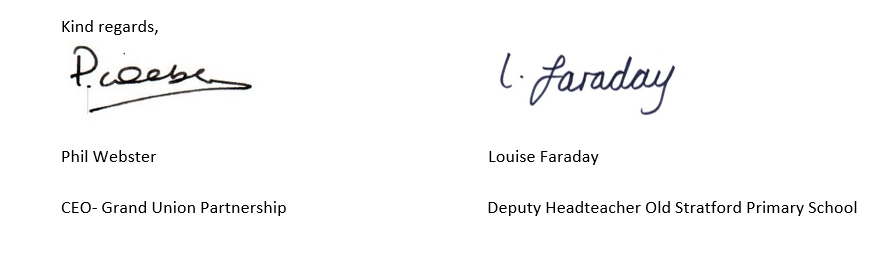 